Anexo 4 - FORMULÁRIO DE REGISTRO DE RÓTULO/PRODUTO DE ORIGEM ANIMAL1 – Requerimento2 – Identificação da Empresa3 – Identificação do Produto4 – Natureza da Solicitação5 – Característica do Rótulo6 – Característica da Embalagem7 – Quantidade / Forma de indicação8 – Composição do Produto (descrever em ordem decrescente de forma que o percentual seja 100%)9 – Sistema de Embalagem (Descrever de forma pormenorizada o processo de embalagem, lacre e rotulagem do produto em questão, incluindo os locais de armazenamento de embalagem primária e secundária)10 – Armazenamento do produto (Descrever de forma pormenorizada o processo de armazenamento do produto em questão, incluindo todos os limites críticos de temperatura e tempo envolvidos neste)11 – Anexos (anexar no final do documento)12 – Fluxograma de Fabricação (Descrever o processo de fabricação do produto, incluindo os limites críticos de temperatura e tempo envolvidos neste)13 – Autentificação14 – Local e DataSr. (a) Coordenador(a) Do Serviço de Inspeção Municipal do CIDESA empresa abaixo qualificada, por meio de seu representante legal e do seu Responsável Técnico, requer que seja providenciado no Serviço de Inspeção Municipal – SIM CIDES o atendimento da solicitação especificada nesse documento, comprometendo-se a cumprir a legislação em vigor de que trata o assunto, atestando a veracidade de todas as informações prestadas e a compatibilidade entre as instalações e equipamentos do estabelecimento industrial abaixo discriminado e a proposta aqui apresentada.2.1 – Razão Social / Nome do produtor:     2.1 – Razão Social / Nome do produtor:     2.1 – Razão Social / Nome do produtor:     2.2 – nº SIM:     2.3 – Nome Fantasia:     2.3 – Nome Fantasia:     2.3 – Nome Fantasia:     2.3 – Nome Fantasia:     2.4 – Classificação do Estabelecimento:     2.4 – Classificação do Estabelecimento:     2.4 – Classificação do Estabelecimento:     2.4 – Classificação do Estabelecimento:     2.5 – Endereço Completo (Rua / Avenida, Nº, Complemento, Bairro, CEP)2.5 – Endereço Completo (Rua / Avenida, Nº, Complemento, Bairro, CEP)2.6 – Telefone:      2.7 – E-mail:     3.1 – Nome do Produto3.1 – Nome do Produto3.2 – N° Registro:      3.3 – Marca:       Registro de rótulo / produto Alteração na fórmula Alteração na embalagem Alteração nos croquis de rótulo Alteração no processo de fabricação Cancelamento de registro Impresso Gravado a quente Etiqueta  Gravado em relevo Lata Embalagem Natural Plástico polietileno/polieteno (PE) – uso à vácuo Plástico polipropileno/polipropeno (PP) Papel Outro:      7.1 – Quantidade Produto Acondicionado / Unidade de Medida7.2 – Data de Fabricação ou Embalagem (local e forma de indicação)Matéria-prima / Ingredientes / aditivos / coadjuvantes de tecnologiakg ou L ou unidade%TOTAL9.1 – Descrição10.1 –Descrição11.1 – Tabela nutricional assinada pelo Responsável Técnico 11.2 - Croqui dos rótulos feito em gráfica ou balança digital11.3 – Procedência dos ingredientes11.4 – Caso houver necessidade de outro tipo de anexo e assim sucessivamente12.1 – Descrição O processo de fabricação deste produto está em consonância com as informações descritas no MEMORIAL DESCRITIVO ECONÔMICO SANITÁRIO aprovado pelo Serviço de Inspeção Municipal – SIM CIDES.Proprietário / Representante Legal do Estabelecimento(carimbo/ assinatura)Responsável Técnico(carimbo - com numeração do conselho de classe – e assinatura)Responsável Técnico(carimbo - com numeração do conselho de classe – e assinatura)Responsável Técnico(carimbo - com numeração do conselho de classe – e assinatura)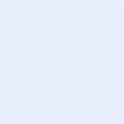 